Памятка населению по профилактикелесных пожаров и действиям при их возникновенииЧто делать в зоне лесного пожара:- если вы находитесь в лесу, где возник пожар, то определите направление ветра и распространения огня;
- выходите из опасной зоны только вдоль распространения пожара;
- бегите вдоль фронта огня;
- не обгоняйте лесной пожар;
- для преодоления нехватки кислорода пригнитесь к земле;
- дышите через мокрый платок или смоченную одежду;
- если невозможно уйти от пожара, войдите в водоем или накройтесь мокрой одеждой, окунитесь в ближайший водоем.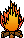 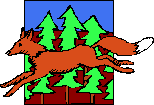 
Правила безопасного тушения небольшого пожара в лесу:- почувствовав запах дыма, определите, что и где горит;
- приняв решение тушить небольшой пожар, пошлите за помощью в населенный пункт;
- при небольшом пожаре заливайте огонь водой из ближайшего водоема или засыпайте его землей;
- сметайте пламя 1,5-2-метровым пучком из веток лиственных деревьев, мокрой одеждой, плотной тканью;
- небольшой огонь на земле затаптывайте, не давайте ему перекинуться на деревья;
- не уходите, пока не убедитесь, что огонь потушен.
В пожароопасный сезон в лесу недопустимо:- пользоваться открытым огнем;
- бросать горящие спички, окурки;
- употреблять при охоте пыжи из легковоспламеняющихся или тлеющих материалов;
- оставлять промасленный или пропитанный горючими веществами обтирочный материал;
- заправлять горючим баки двигателей, использовать неисправные машины, курить или пользоваться открытым огнем вблизи машин, заправляемых горючим;
- оставлять бутылки или осколки стекла, так как они способны сработать как зажигательные линзы;
- выжигать траву под деревьями, на лесных полянах, прогалинах, а также стерню на полях, в лесу;
- разводить костры в хвойных молодняках, на торфяниках, лесосеках, в местах с сухой травой, под кронами деревьев, а также на участках поврежденного леса;
- разведение костров допускается на площадках, окаймленных минерализованной (очищенной до почвы) полосой шириной не менее полуметра;
- по истечении надобности костер должен быть тщательно засыпан землей или залит водой до полного прекращения тления.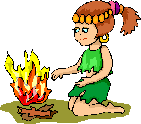 
Виновные в нарушении этих правил несут дисциплинарную, административную или уголовную ответственность.ПАМЯТКАо безопасности при лесном пожаре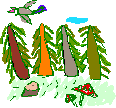 Как правильно выйти из горящего лесаОпределив направление ветра и распространения огня, бегите из леса навстречу ветру по возможности параллельно фронту пожара.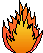 Если Вы оказались в зоне пожараØ  Окунитесь в ближайший водоем или хотя бы смочите одежду, дышите через мокрый платок.Ø  Пригнувшись, бегите в наветренную сторону по возможности параллельно фронту огня.Ø  Пошлите гонца в ближайшее жилище.Как правильно тушить небольшой пожар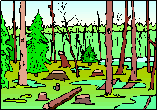 ü  Засыпайте огонь землей, заливайте водой.ü  Пучком 1,5-, 2-метровых веток или мокрой одеждой сметайте пламя, «вбивая» его затем в землю.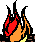 ü  Небольшой огонь затаптывайте.ü  Потушив пожар, не уходите, не убедившись, что огонь не разгорится.Если горит торфяное поле (болото)Не пытайтесь сами тушить пожар. Двигайтесь против ветра, внимательно осматривая и ощупывая шестом дорогу. Горячая земля и дым из нее показывают, что торф выгорает, образуя пустоты, в которые можно провалиться и сгореть.В пожароопасный сезон в лесуЗапрещается:v  пользоваться открытым огнем (бросать горящие спички, окурки, вытряхивать горячую золу);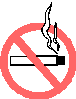 v  использовать пыжи из легковоспламеняющихся или тлеющих материалов;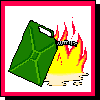 v  оставлять промасленный или пропитанный бензином, керосином и иными горючими веществами обтирочный материал;v  заправлять топливные баки, использовать машины с неисправной системой питания горючим, курить или пользоваться открытым огнем вблизи машин;v  оставлять на освещаемых солнцем местах бутылки или осколки стекла, которые могут стать зажигательными линзами;v  выжигать траву;v  разводить костры.ПАМЯТКАнаселению по действиям при возникновении лесного пожараГРАЖДАНЕ!Косвенные признаки лесного пожара: устойчивый запах гари, туманообразный дым, беспокойное поведение птиц, животных, насекомых, их миграции в одну сторону, ночное зарево на горизонте.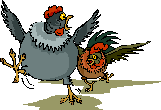 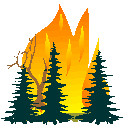 Как тушат лесной пожар? Захлестыванием кромки пожара ветвями деревьев лиственных пород; забрасыванием кромки пожара рыхлым грунтом и путем устройства земляных полос, широких канав на пути движения огня.Что делать, если огонь приближается к населенному пункту? Необходимо эвакуировать людей, в первую очередь детей, женщин и стариков. Выводить или вывозить людей надо в направлении, перпендикулярном распространению огня. Двигаться следует только по дорогам, а также вдоль рек и ручьев, а порой и по самой воде. При сильном задымлении рот и нос надо прикрыть мокрой ватно-марлевой повязкой, полотенцем, частью одежды. С собой взять документы, деньги, крайне необходимые вещи. Личные вещи можно спасти в каменных строениях без горящих конструкций или просто в яме, засыпанной землей.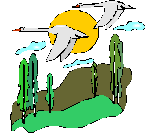 При невозможности эвакуироваться (массовые пожары в населенных пунктах) остается только переждать, укрывшись в загерметизированных каменных зданиях, убежищах гражданской обороны или на больших открытых площадях, стадионах и т. д.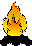 Обнаружив пожар в лесу, не впадайте в панику. Сначала быстро проанализируйте обстановку. Надо подняться на возвышенную точку рельефа или влезть на высокое дерево, отыскать место нахождения очага пожара, определить направление и скорость распространения огня, заметить расположение водоема, болота, опушки, населенных пунктов.Если Вас застал в лесу пожар с быстро надвигающимся валом огня, бросьте вещи, кроме аварийного запаса, и быстро преодолевайте кромку пожара против ветра, укрыв голову и лицо верхней одеждой. Выходить из зоны любого лесного пожара нужно в наветренную сторону перпендикулярно кромке пожара, по просекам, дорогам, полянам, берегам ручьев и рек. И как можно быстрее, чтобы не оказаться отрезанными сплошной кромкой огня. Знайте, что обнаружение вас с самолета (вертолета) будет весьма затруднено из-за большой задымленности, поэтому надо рассчитывать лишь на свои силы.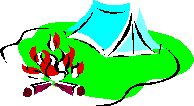 Если отрезан путь, укрываться от пожара следует на островах, отмелях, в болоте, на скальных вершинах и т. п. Места укрытий выбирайте подальше от деревьев - они при пожаре, когда обгорают корни, могут бесшумно падать. При приближении огня обильно смочите водой одежду, ложитесь в воду, но не рядом с камышом. На мелководье завернитесь с головой в спальный мешок, предварительно намочив его и одежду водой. Оказавшись в очаге, периодически переворачивайтесь, смачивайте высохшие участки одежды, лицо защищайте многослойной повязкой, лучше из марли, которую постоянно смачивайте. При попадании в очаг снимите с себя всю нейлоновую, капроновую и прочую плавящуюся одежду, избавьтесь от горючего и легковоспламеняющегося снаряжения.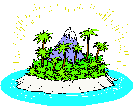 Если Вы наткнулись в лесу на небольшой пожар, надо принять немедленные меры, чтобы остановить его и одновременно, если есть возможность, послать кого-то в ближайший населенный пункт или лесничество за помощью.ПАМЯТКАнаселению по предупреждению лесных пожаровГРАЖДАНЕ!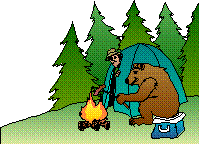 Не разводите костров в лесу без крайней к тому необходимости. Если без костра не обойтись, выбирайте место, где можно легко освободить грунт ото мхов и лишайников, сухой хвои, веток. Место под костер окопайте так, чтобы чистая земляная полоса вокруг костра была шириной от 0,5 до 1 метра. Менее опасны для разведения костров песчаные берега рек, озер, не заросшие лесные дорожки и просеки, чистые канавы.Не уходите от костра, не затушив его полностью. Залейте костер водой, разгребите пепел, убедитесь, что не осталось ни одной искры. Можно засыпать костер слоем земли толщиной не менее 10 см.Не разводите ни в коем случае костры в хвойных молодняках, на участках, прилегающих к подсохшим камышам и тростникам. Не раскладывайте костров под деревьями, у пней, в местах скопления лесного хлама. Слабый огонь и даже тление, проникшее под корни деревьев, в глубокую трещину между камнями, потушить очень трудно.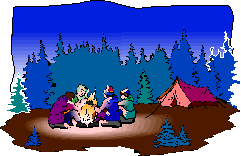 Не курите в лесу на ходу, курите на дороге, у ручья, на берегу речки и озера. Гасите окурки, тлеющий табак из трубки надежно.Не бросайте зажженную спичку, убедитесь, что она погасла.Не пользуйтесь пыжами из пакли, бумаги и ваты для охотничьего ружья. Разрешается применять только войлочные промасленные или пробковые пыжи.Не оставляйте бутылок (осколков стекла) в лесу: под лучами солнца обычная бутылка, оставленная без присмотра, может превратиться в своеобразную зажигательную линзу и поджечь лес.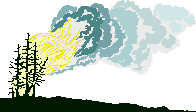 Неосторожное обращение с огнем — основная, но не единственная причина лесных пожаров. Возникают они и от самовозгорания, от молнии.ПАМЯТКАпо профилактике лесных пожаровПОЖАРЫ В ЛЕСАХ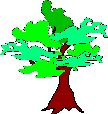 Массовые пожары в лесах могут возникать в жаркую и засушливую погоду от ударов молний, неосторожного обращения с огнем, очистки поверхности земли выжигом сухой травы и других причин. Пожары могут вызвать возгорания зданий в населенных пунктах, деревянных мостов, линий электропередачи и связи на деревянных столбах, складов нефтепродуктов и других сгораемых материалов, а также поражение людей и сельскохозяйственных животных. Наиболее часто в лесных массивах возникают низовые пожары, при которых выгорают лесная подстилка, подрост и подлесок, травянисто-кустарничковый покров, валежник, корневища деревьев и т. п. В засушливый период при ветре могут возникать верховые пожары, при которых огонь распространяется также и по кронам деревьев, преимущественно хвойных пород. Скорость распространения низового пожара от 0,1 до 3 метров в минуту, а верхового - до 100 м в минуту по направлению ветра. При горении корней растений могут возникать подземные пожары, распространяющиеся в разные стороны.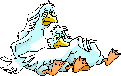 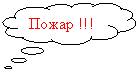 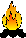 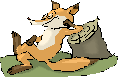 ПРЕДУПРЕДИТЕЛЬНЫЕ МЕРОПРИЯТИЯДля защиты населения и снижения ущерба при массовых пожарах заблаговременно проводятся мероприятия по прокладыванию и расчистке просек и грунтовых полос шириной 5-10 метров в сплошных лесах и до 50 м в хвойных лесах. В населенных пунктах устраиваются пруды и водоемы, емкость которых принимается из расчета не менее 30 кубических метров на 1 гектар площади поселка или населенного пункта. При пожарах в лесах и, в населенных пунктах организуется дежурство противопожарных звеньев для наблюдения за пожарной обстановкой в лесах, Вблизи населенных пунктов производится расчистка грунтовых полос между застройкой и примыкающими лесными массивами, заполняются пожарные водоемы из расчета не менее 10 л воды на 1 метр длины лесной опушки, примыкающей к границам застройки населенных пунктов и дачных поселков, восстанавливаются колодцы и пруды, изготавливаются ватномарлевые повязки, респираторы и другие средства защиты органов дыхания, ограничивается режим посещения лесов в засушливый период лета (особенно на автомобилях).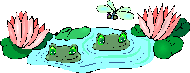 ЕСЛИ ВЫ ОКАЗАЛИСЬ ВБЛИЗИ ОЧАГА ПОЖАРА В ЛЕСУЕсли Вы оказались вблизи очага пожара в лесу и у Вас нет возможности своими силами справиться с его локализацией, предотвращением распространения и тушением пожара, немедленно предупредите всех находящихся поблизости людей о необходимости выхода из опасной зоны. Организуйте их выход на дорогу или просеку, широкую поляну, к берегу реки или водоема, в поле. Выходите из опасной зоны быстро, перпендикулярно к направлению движения огня. Если невозможно уйти от пожара, войдите в водоем или накройтесь мокрой одеждой. Выйдя на открытое пространство или поляну дышите воздухом возле земли - там он менее задымлен, рот и нос при этом прикройте ватно-марлевой повязкой или тряпкой. После выхода из зоны пожара сообщите о месте, размерах и характере пожара в администрацию населенного пункта, лесничество или противопожарную службу 01, также местному населению. Знайте сигналы оповещения о приближении зоны пожара к населенному пункту и принимайте участие в организации тушения пожаров. Пламя небольших низовых пожаров можно сбивать, захлестывая ветками лиственных пород, заливая водой, забрасывая влажным грунтом, затаптывая ногами. При тушении пожара действуйте осмотрительно, не ухолите далеко от дорог и просек, не теряйте из виду других участников, поддерживайте с ними зрительную и звуковую связь.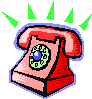 ПАМЯТКА ВОДИТЕЛЮ АВТОМОБИЛЯпо соблюдению правил пожарной безопасности в лесуПри выезде в лес с культурно-оздоровительными и иными целями водителю автомобиля, автобуса необходимо помнить, что большинство лесных пожаров возникает из-за неосторожного, халатного обращения людей с огнем в лесу. Причиной лесного пожара может стать и неисправность транспортного средства.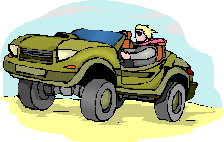 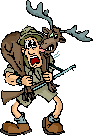 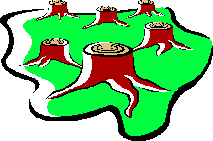 Для предотвращения загораний в лесу водителю перед выездом следует убедиться в исправности систем питания и зажигания автомобиля. Рекомендуется иметь на борту автомобиля топор, лопату и канистру с водой. При следовании по лесным дорогам необходимо воздерживаться от курения самому и требовать этого от пассажиров, т. к. выброшенный из окна окурок может вызвать возгорание напочвенного покрова. По прибытии на место предупредить пассажиров, что при подаче звукового сигнала все они должны немедленно собраться на стоянке. На месте стоянки нельзя покидать автомобиль с работающим двигателем, оставлять промасленную или пропитанную бензином ветошь, а также мусор, в особенности упаковочные материалы (оберточную бумагу, газеты и т. п.), склонные к легкому воспламенению.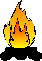 Во время пребывания в лесу нельзя бросать на землю горящие спички и окурки. Разведение костров допускается только на площадках, окаймленных полосой шириной не менее 0,5 м, очищенной от горючих материалов. По истечении надобности костер должен быть тщательно засыпан землей или залит водой до полного прекращения тления. В сухую и ветреную погоду разведение костров не допускается.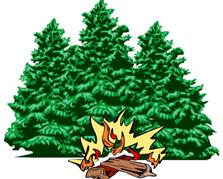 Водитель не должен покидать автомобиль на длительное время и в случае обнаружения загорания в лесу кем-либо из участников выезда обязан немедленно подачей звукового сигнала созвать к месту стоянки всех пассажиров, а затем принять участие в тушении огня. Наиболее простой способ тушения - захлестывание огня на кромке пожара зелеными ветками резкими скользящими ударами с отбрасыванием углей на выгоревшую площадь. Кромку пожара можно также потушить, забросав ее землей или залив водой из ближайшего источника.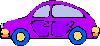 Если потушить огонь не удается, водителю необходимо объявить посадку пассажиров в транспортное средство, убедиться в их полном сборе и немедленно следовать к месту, откуда можно сообщить о пожаре в Пожарную охрану по телефону 101 (01) или в службу спасения «112».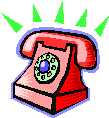 Такое сообщение необходимо сделать и в том случае, если пожар удалось потушить, т. к. возможно возобновление горения.Памяткаохотникам и рыболовамОт вас зависит сохранность лесов от пожаров. Общаясь с природой, находясь в лесу, бдительно охраняйте его от огня!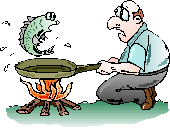 Здоровый лес - это и полноводные реки, и устойчивые урожаи, и чистый воздух. Лес кормит людей и животных, защищает жизнь на планете, сдерживает экологический кризис. Нет лучшего места для отдыха, чем лес, с его красотой, задумчивой и трогательной, с его многообразием животного мира. Так будьте же внимательны, не навлекайте на лес беду неосторожным обращением с огнем!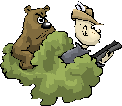 Лесные пожары сокращают площади охотничьих угодий, приводят к резкому сезонному колебанию уровня воды в реках, в результате которого рыбы лишаются мест для нереста. Резкий спад воды приводит к массовой гибели мальков. Непотушенные костры, спички, окурки - главные враги леса!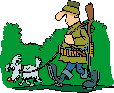 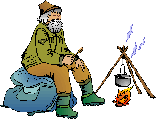 Находясь в лесу, костер разжигайте только около водоема на почве без мха и торфа. Перед уходом погасите костер до последней искры.Не употребляйте на охоте пыжи из тлеющих материалов.БЕРЕГИТЕ ЛЕС ОТ ПОЖАРОВ